[ALL  TENNIS ASSOCIATION]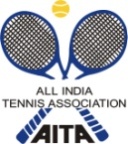 HOTEL DETAILSRULES / REGULATIONSNAME OF THE TOURNAMENTCHELUR – AITA JUNIOR- ALL INDIA RANKING TENNIS TOURNAMENT, KOCHI.NAME OF THE STATE ASSOCIATIONKERALA TENNIS ASSOCIATION HONY. SECRETARY OF ASSOCIATIONTHOMAS PAUL ADDRESS OF ASSOCIATION15 , JUDE VILLA , CHANDRANAGARPALAKKAD – 678007TOURNAMENT WEEK 14 NOV-18 NOV.  2016THE ENTRY IS TO BE SENTTHE ENTRY IS TO BE SENTTHE ENTRY IS TO BE SENTTHE ENTRY IS TO BE SENTTHE ENTRY IS TO BE SENTTHE ENTRY IS TO BE SENTTHE TOURNAMENT DIRECTOR.THE TOURNAMENT DIRECTOR.THE TOURNAMENT DIRECTOR.THE TOURNAMENT DIRECTOR.THE TOURNAMENT DIRECTOR.THE TOURNAMENT DIRECTOR.THE TOURNAMENT DIRECTOR.THE TOURNAMENT DIRECTOR.THE TOURNAMENT DIRECTOR.ADDRESSADDRESSADDRESSADDRESSADDRESSADDRESSERNAKULAM DISTRICT TENNIS ASSOCIATION, REGIONAL SPORTS CENTRE, KADAVANTHARA, ERNAKULAM 682 020, KERALAERNAKULAM DISTRICT TENNIS ASSOCIATION, REGIONAL SPORTS CENTRE, KADAVANTHARA, ERNAKULAM 682 020, KERALAERNAKULAM DISTRICT TENNIS ASSOCIATION, REGIONAL SPORTS CENTRE, KADAVANTHARA, ERNAKULAM 682 020, KERALAERNAKULAM DISTRICT TENNIS ASSOCIATION, REGIONAL SPORTS CENTRE, KADAVANTHARA, ERNAKULAM 682 020, KERALAERNAKULAM DISTRICT TENNIS ASSOCIATION, REGIONAL SPORTS CENTRE, KADAVANTHARA, ERNAKULAM 682 020, KERALAERNAKULAM DISTRICT TENNIS ASSOCIATION, REGIONAL SPORTS CENTRE, KADAVANTHARA, ERNAKULAM 682 020, KERALAERNAKULAM DISTRICT TENNIS ASSOCIATION, REGIONAL SPORTS CENTRE, KADAVANTHARA, ERNAKULAM 682 020, KERALAERNAKULAM DISTRICT TENNIS ASSOCIATION, REGIONAL SPORTS CENTRE, KADAVANTHARA, ERNAKULAM 682 020, KERALAERNAKULAM DISTRICT TENNIS ASSOCIATION, REGIONAL SPORTS CENTRE, KADAVANTHARA, ERNAKULAM 682 020, KERALATELEPHONETELEPHONETELEPHONE99431 5117099431 5117099431 51170FAXE-MailFAXE-Mailedtatennis@gmail.comedtatennis@gmail.comedtatennis@gmail.comedtatennis@gmail.comedtatennis@gmail.comedtatennis@gmail.comedtatennis@gmail.comCATEGORY ()CATEGORY ()N(      )(      )NS(      )(      )SSSS(      )CS(      )TS(    )AGE GROUPS ()AGE GROUPS ()U-12(    )(    )U-14(     )(     )U-16U-16(   )U-18(      )Men’s(      )(      )Women’sWomen’s(      )SIGN-INSIGN-INSIGN-INQUALIFYINGQUALIFYING11 Nov.2016 Friday12-2 pm11 Nov.2016 Friday12-2 pm11 Nov.2016 Friday12-2 pmMAIN DRAWMAIN DRAW13 Nov.2016 Sunday12  -2 pm13 Nov.2016 Sunday12  -2 pmMAIN DRAW SIZEMAIN DRAW SIZEMAIN DRAW SIZESinglesSingles323232DoublesDoubles1616Qualifying-SinglesDraw OpenDraw OpenDraw OpenQualifying DoublesQualifying DoublesQualifying DoublesNANADATES FOR SINGLESDATES FOR SINGLESDATES FOR SINGLESQUALIFYINGQUALIFYING12thand13thNOV 201612thand13thNOV 201612thand13thNOV 2016MAIN DRAWMAIN DRAW14th-18th NOV.201614th-18th NOV.2016DATES FOR DOUBLESDATES FOR DOUBLESDATES FOR DOUBLESQUALIFYINGQUALIFYINGN/AN/AN/AMAIN DRAWMAIN DRAW15th-18th NOV 201615th-18th NOV 2016ENTRY DEADLINEENTRY DEADLINE24th Oct 2016  TILL 5 PM24th Oct 2016  TILL 5 PM24th Oct 2016  TILL 5 PM24th Oct 2016  TILL 5 PMWITHDRAWAL DEADLINEWITHDRAWAL DEADLINEWITHDRAWAL DEADLINEWITHDRAWAL DEADLINEWITHDRAWAL DEADLINE7thNOV-2016 TILL 5 PM7thNOV-2016 TILL 5 PMNAME OF THE VENUENAME OF THE VENUEJUSTICE P GOVINDAN NAIR TENNIS COMPLEX, REGIONAL SPORTS CENTRE, KADAVANTRA, ERNAKULAM- 682020   KERALAJUSTICE P GOVINDAN NAIR TENNIS COMPLEX, REGIONAL SPORTS CENTRE, KADAVANTRA, ERNAKULAM- 682020   KERALAJUSTICE P GOVINDAN NAIR TENNIS COMPLEX, REGIONAL SPORTS CENTRE, KADAVANTRA, ERNAKULAM- 682020   KERALACOURT SURFACE SYNTHETIC SYNTHETICBALLSAITA APPROVEDAITA APPROVEDNO. OF COURTS44FLOODLIT44TOURNAMENT DIRECTORTOURNAMENT CO-ORDINATORTOURNAMENT REFEREEMARTIN GEORGE-9943151170RAM KISHORE -9446656427                        R.KRISHNAN-9443286207                  NAMETri-Star Regency NAMENAMEWe One Comfort ADDRESSSA Road KadavanthraADDRESSADDRESSSubash Cross Road,Kochi 16Behind Indira Gandhi HospitalKadavanthraTARIFF TARIFFTARIFFDelux AC Rs 1200 (single), Rs 1450 (double)AC RoomAC RoomRs 1060 (single), Rs 1405 (double)Non A/cRs 999 (single), Rs 1200 (double)Non A/cNon A/cRs. 795(single), Rs 900 (double)TELEPHONE086066363330484-6406 333TELEPHONETELEPHONE9495316692, 0484-4052522, 0484-6416464DISTANCE from venueWithin 1 km from VenueDISTANCE from venueDISTANCE from venueWithin 500 meters from VenueNAMEVolga Tourist Home NAMENAMEHotel Kochi Caprice ADDRESSKadavanthra ADDRESSADDRESSSA Road, Manaroma Jn, Kochi 16TELEPHONE0484-2205701,2205702TARIFF Rs.2500+DOUBLE ( AC)DOUBLE ( AC)Rs. 2400/-Deluxe Ac Rs 1200Triple (AC)Triple (AC)Rs. 3000/- Family Rs 3500Deluxe non A/c Rs 900TELEPHONETELEPHONE0484-2323133, 0484-40433133DISTANCEWithin 500 meters from venueDISTANCEDISTANCEWithin 2 km from venueENTRY
Entry can be sent by MAIL / Fax.   No entry will be accepted through telephone.
AGE ELIGIBILITY
Players born:After 1st  Jan 2000 are eligible for participation in U/16, After 1st  Jan 2002 are eligible for participation in U/14
ENTRY FEEAITA Registration Card
It is mandatory for the player to carry ORIGINAL REGISTRATION CARD for the sign-in. In case the player registration is in process with AITA,  In that case player has to carry Original receipt or copy of mail from AITA confirming that  player registration is in process.